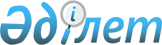 О внесении изменения в решение Байганинского районного маслихата от 29 февраля 2016 года № 214 "Об утверждении правил оказания социальной помощи, установления размеров и определения перечня отдельных категорий нуждающихся граждан в Байганинском районе"
					
			Утративший силу
			
			
		
					Решение Байганинского районного маслихата Актюбинской области от 7 апреля 2020 года № 326. Зарегистрировано Департаментом юстиции Актюбинской области 9 апреля 2020 года № 7033. Утратило силу решением Байганинского районного маслихата Актюбинской области от 14 сентября 2023 года № 53
      Сноска. Утратило силу решением Байганинского районного маслихата Актюбинской области от 14.09.2023 № 53 (вводится в действие по истечении десяти календарных дней после дня его первого официального опубликования).
      В соответствии со статьей 6 Закона Республики Казахстан от 23 января 2001 года "О местном государственном управлении и самоуправлении в Республике Казахстан", статьей 50 Закона Республики Казахстан от 6 апреля 2016 года "О правовых актах" и постановлением Правительства Республики Казахстан от 21 мая 2013 года № 504 "Об утверждении Типовых правил оказания социальной помощи, установления размеров и определения перечня отдельных категорий нуждающихся граждан", Байганинский районный маслихат РЕШИЛ:
      1. Внести в решение Байганинского районного маслихата от 29 февраля 2016 года № 214 "Об утверждении правил оказания социальной помощи, установления размеров и определения перечня отдельных категорий нуждающихся граждан в Байганинском районе" (зарегистрированное в Реестре государственной регистрации нормативных правовых актов № 4821, опубликованное 1 апреля 2016 года в информационно-правовой системе нормативных правовых актов Республики Казахстан "Әділет") следующее изменение:
      Правила оказания социальной помощи, установления размеров и определения перечня отдельных категорий нуждающихся граждан в Байганинском районе, утвержденные указанным решением, изложить в новой редакции согласно приложению к настоящему решению.
      2. Государственному учреждению "Аппарат Байганинского районного маслихата" в установленном законодательством порядке обеспечить:
      1) государственную регистрацию настоящего решения в Департаменте юстиции Актюбинской области;
      2) размещение настоящего решения на интернет-ресурсе Байганинского районного маслихата после его официального опубликования.
      3. Настоящее решение вводится в действие со дня его первого официального опубликования. Правила оказания социальной помощи, установления размеров и определения перечня отдельных категорий нуждающихся граждан в Байганинском районе
      1. Настоящие Правила оказания социальной помощи, установления размеров и определения перечня отдельных категорий нуждающихся граждан в Байганинском районе (далее – Правила) разработаны в соответствии со статьей 6 Закона Республики Казахстан от 23 января 2001 года "О местном государственном управлении и самоуправлении в Республике Казахстан", подпунктом 4) пункта 1 статьи 56 Бюджетного кодекса Республики Казахстан от 4 декабря 2008 года, постановлением Правительства Республики Казахстан от 21 мая 2013 года № 504 "Об утверждении Типовых правил оказания социальной помощи, установления размеров и определения перечня отдельных категорий нуждающихся граждан" и определяют порядок оказания социальной помощи, установления размеров и перечня отдельных категорий нуждающихся граждан. 1. Общее положение
      2. Основные термины и понятия, которые используются в настоящих Правилах:
      1) Государственная корпорация "Правительство для граждан" (далее – уполномоченная организация) – юридическое лицо, созданное по решению Правительства Республики Казахстан, для оказания государственных услуг в соответствии с законодательством Республики Казахстан, организации работы по приему заявлений на оказание государственных услуг и выдаче их результатов услугополучателю по принципу "одного окна", а также обеспечения оказания государственных услуг в электронной форме;
      2) памятные даты – события, имеющие общенародное историческое, духовное, культурное значение и оказавшие влияние на ход истории Республики Казахстан;
      3) специальная комиссия – комиссия, создаваемая решением акима Байганинского района, по рассмотрению заявления лица (семьи), претендующего на оказание социальной помощи в связи с наступлением трудной жизненной ситуации;
      4) прожиточный минимум – необходимый минимальный денежный доход на одного человека, равный по величине стоимости минимальной потребительской корзины;
      5) праздничные дни – дни национальных и государственных праздников Республики Казахстан;
      6) среднедушевой доход семьи (гражданина) – доля совокупного дохода семьи, приходящаяся на каждого члена семьи в месяц;
      7) трудная жизненная ситуация – ситуация, объективно нарушающая жизнедеятельность гражданина, которую он не может преодолеть самостоятельно;
      8) уполномоченный орган – государственное учреждение "Байганинский районный отдел занятости и социальных программ", финансируемый за счет местного бюджета, осуществляющее оказание социальной помощи;
      9) участковая комиссия – комиссия, создаваемая решением акимов соответствующих административно–территориальных округов для проведения обследования материального положения лиц (семей), обратившихся за социальной помощью, и подготовки заключений;
      10) предельный размер – утвержденный максимальный размер социальной помощи.
      3. Данные Правила распространяются на лиц, постоянно проживающих в Байганинском районе.
      4. Социальная помощь предоставляется отдельным категориям нуждающихся граждан государственным учреждением "Байганинский районный отдел занятости и социальных программ" в порядке, определяемом настоящими Правилами.
      5. Под социальной помощью понимается помощь, предоставляемая местными исполнительными органами (далее – МИО) в денежной или натуральной форме отдельным категориям нуждающихся граждан (далее – получатели) в случае наступления трудной жизненной ситуации, а также к памятным датам и праздничным дням.
      6. Социальная помощь предоставляется единовременно и (или) периодически (ежемесячно, ежеквартально, 1 раз в полугодие).
      7. Перечень памятных дат и праздничных дней для оказания социальной помощи:
      День Победы – 9 мая;
      День инвалидов – второе воскресенье октября.
      Участковые и специальные комиссии осуществляют свою деятельность на основании положений, утверждаемых областными МИО. 2. Перечень категорий получателей социальной помощи и размеры социальной помощи
      8. Ежемесячная социальная помощь без учета дохода оказывается:
      1) участникам и инвалидам Великой Отечественной войны на коммунальные услуги, в размере 8 000 (восьми тысяч) тенге;
      2) лицам, приравненным по льготам и гарантиям к участникам и инвалидам Великой Отечественной войны, другим категориям лиц, приравненным по льготам и гарантиям к участникам Великой Отечественной войны на коммунальные услуги в течение 7 месяцев отопительного сезона (с января по апрель, с октября по декабрь) в размере 3 500 (трех тысяч пятьсот) тенге;
      3) гражданам, страдающим онкологическими заболеваниями, инфицированным вирусом иммунодефицита человека и больным различной формой туберкулеза согласно списков государственного коммунального предприятия "Байганинская центральная районная больница" на праве хозяйственного ведения государственного учреждения "Управление здравоохранения Актюбинской области" (далее - Управление здравоохранения), предоставляемых ежемесячно на период амбулаторного лечения, в пределах до шести месяцев в году, в размере 10 (десяти) месячных расчетных показателей;
      4) родителям или законным представителям детей – инвалидов, возмещение затрат на обучение на дому детей инвалидов, на одного ребенка – инвалида, в размере 2 (двух) месячного расчетного показателя, на период обучения, согласно списков, представленных государственным учреждением "Байганинский районный отдел образования".
      Социальная помощь оказывается указанным лицам, если они не находятся на полном государственном обеспечении.
      9. В зависимости от наступившей трудной жизненной ситуации или убытка, понесенного в результате повреждения его имущества, устанавливаются следующие размеры единовременной социальной помощи:
      1) участникам и инвалидам Великой Отечественной войны в пределах 150 000 (ста пятидесяти тысяч) тенге;
      2) лицам, приравненным по льготам и гарантиям к участникам и инвалидам Великой Отечественной войны, в пределах 100 000 (ста тысяч) тенге;
      3) другим категориям лиц, приравненным по льготам и гарантиям к участникам Великой Отечественной войны, в пределах 80 000 (восьмидесяти тысяч) тенге;
      4) лицам, достигшим пенсионного возраста, в пределах 60 000 (шестидесяти тысяч) тенге;
      5) инвалидам, в том числе лицам, воспитывающим ребенка–инвалида до восемнадцати лет, в пределах 60 000 (шестидесяти тысяч) тенге;
      6) жертвам политических репрессий, лицам, пострадавшим от политических репрессий, в пределах 50 000 (пятидесяти тысяч) тенге;
      7) многодетным семьям в пределах 140 000 (сто сорока тысяч) тенге;
      8) детям – сиротам, детям, оставшимся без попечения родителей, выпускникам детских домов в пределах 60 000 (шестидесяти тысяч) тенге;
      9) малообеспеченным гражданам в пределах 140 000 (сто сорока тысяч) тенге;
      10) гражданам, имеющим онкологические заболевания, инфицированным вирусом иммунодефицита человека и больным различной формой туберкулеза в пределах 80 000 (восьмидесяти тысяч) тенге.
      9.1. На период чрезвычайного положения единовременная социальная помощь в размере 20 000 (двадцати тысяч) тенге оказывается:
      инвалидам первой, второй и третьей группы, детям инвалидам до шестнадцати лет и родителям, воспитывающим ребенка инвалида согласно списка уполномоченной организации на каждого человека (без учета дохода);
      гражданам, страдающим онкологическими заболеваниями, инфицированным вирусом иммунодефицита человека и больным различной формой туберкулеза, согласно списков государственного коммунального предприятия "Байганинская центральная районная больница" на праве хозяйственного ведения государственного учреждения "Управление здравоохранения Актюбинской области" (без учета дохода);
      малообеспеченным семьям, доходы которых на каждого члена семьи ниже показателя однократного размера прожиточного минимума, кроме получателей адресной социальной помощи, согласно списков представленных акимами сельских округов;
      одиноким и одинокопроживающим пенсионерам обслуживаемыми социальными работниками государственного учреждения "Байганинский районный отдел занятости и социальных программ".
      На период чрезвычайного положения социальная помощь оказывается на одного человека только по одной категории.
      10. Социальная помощь гражданам, находящимся в трудной жизненной ситуации, предоставляется, если среднедушевой доход семьи (гражданина) за предшествовавший на момент обращения квартал не превышает однократного размера прожиточного минимума по Актюбинской области (за исключением участников и инвалидов Великой Отечественной войны, которым социальная помощь оказывается без учета дохода).
      При наступлении трудной жизненной ситуации участникам и инвалидам Великой Отечественной войны социальная помощь оказывается без учета их дохода.
      Основаниями для отнесения граждан к категории нуждающихся при наступлении трудной жизненной ситуации являются:
      1) основания, предусмотренные законодательством Республики Казахстан;
      2) причинение ущерба гражданину (семье) либо его имуществу вследствие стихийного бедствия или пожара либо наличие социально значимого заболевания;
      3) наличие среднедушевого дохода, не превышающего однократного кратного размера прожиточного минимума для предоставления единовременной социальной помощи при наступлении трудной жизненной ситуации.
      11. Срок обращения за социальной помощью при наступлении трудной жизненной ситуации вследствие стихийного бедствия или пожара:
      не позднее шести месяцев с момента наступления трудной жизненной ситуации.
      12. Единовременная социальная помощь без учета дохода к памятным датам и праздничным дням оказывается:
      ко Дню Победы:
      1) участникам и инвалидам Великой Отечественной войны в размере 500 000 (пятисот тысяч) тенге;
      2) лицам, приравненным по льготам и гарантиям к участникам и инвалидам Великой Отечественной войны, в размере 100 000 (ста тысяч) тенге;
      3) другим категориям лиц, приравненным по льготам и гарантиям к участникам Великой Отечественной войны, в размере 100 000 (ста тысяч) тенге;
      4) гражданам, трудившимся и проходившим воинскую службу в тылу не менее шести месяцев в период с 22 июня 1941 года по 9 мая 1945 года, получающим специальное государственное пособие, в размере 30 000 (тридцати тысяч) тенге;
      5) женам (мужьям) умерших участников Великой Отечественной Войны, не признававшихся инвалидами, не вступившим в повторный брак, в размере 50 000 (пятидесяти тысяч) тенге;
      6) женам умерших воинов–афганцев, не вступившим в повторный брак, в размере 50 000 (пятидесяти тысяч) тенге;
      7) ко Дню инвалидов – инвалидам, получающим государственные социальные пособия, в размере 30 000 (тридцати тысяч) тенге.
      13. Размер оказываемой социальной помощи в каждом отдельном случае определяет специальная комиссия и указывает его в заключении о необходимости оказания социальной помощи. 3. Порядок оказания социальной помощи
      14. Социальная помощь к памятным датам и праздничным дням оказывается по списку, утверждаемому МИО по представлению уполномоченной организации либо иных организаций без истребования заявлений от получателей.
      В случае наличия права отдельных категории граждан на социальную помощь (в соответствии статуса) к различным памятным и праздничным дням оказывается один вид социальной помощи (более высокий по размеру).
      15. Для получения социальной помощи при наступлении трудной жизненной ситуации заявитель от себя или от имени семьи в уполномоченный орган или акиму сельского округа представляет заявление с приложением следующих документов:
      1) документ, удостоверяющий личность;
      2) сведения о составе лица (семьи) согласно приложению 1 к настоящим Правилам;
      3) сведения о доходах лица (членов семьи);
      4) акт или документ, подтверждающий наступление трудной жизненной ситуации.
      16. Лицам, указанным в подпунктах 1), 2), 3) пункта 8 настоящих Правил, социальная помощь оказывается без истребования заявлений.
      17. Документы представляются в подлинниках и копиях для сверки, после чего подлинники документов возвращаются заявителю.
      18. При поступлении заявления на оказание социальной помощи при наступлении трудной жизненной ситуации уполномоченный орган или аким сельского округа в течение одного рабочего дня направляют документы заявителя в участковую комиссию для проведения обследования материального положения лица (семьи).
      19. Участковая комиссия в течение двух рабочих дней со дня получения документов проводит обследование заявителя, по результатам которого составляет акт о материальном положении лица (семьи), подготавливает заключение о нуждаемости лица (семьи) в социальной помощи по формам согласно приложениям 2, 3 к настоящим Правилам и направляет их в уполномоченный орган или акиму сельского округа.
      Аким сельского округа в течение двух рабочих дней со дня получения акта и заключения участковой комиссии направляет их с приложенными документами в уполномоченный орган.
      20. В случае недостаточности документов для оказания социальной помощи, уполномоченный орган запрашивает в соответствующих органах сведения, необходимые для рассмотрения представленных для оказания социальной помощи документов.
      21. В случае невозможности представления заявителем необходимых документов в связи с их порчей, утерей, уполномоченный орган принимает решение об оказании социальной помощи на основании данных иных уполномоченных органов и организаций, имеющих соответствующие сведения.
      22. Уполномоченный орган в течение одного рабочего дня со дня поступления документов от участковой комиссии или акима сельского округа для получения социальной помощи при наступлении трудной жизненной ситуации производит расчет среднедушевого дохода лица (семьи) в соответствии с законодательством Республики Казахстан представляет полный пакет документов на рассмотрение специальной комиссии.
      23. Специальная комиссия в течение двух рабочих дней со дня поступления документов выносит заключение о необходимости оказания социальной помощи, при положительном заключении указывает размер социальной помощи.
      24. Уполномоченный орган в течение восьми рабочих дней со дня регистрации документов заявителя на оказание социальной помощи принимает решение об оказании либо отказе в оказании социальной помощи на основании принятых документов и заключения специальной комиссии о необходимости оказания социальной помощи.
      В случаях, указанных в пунктах 20 и 21 настоящих Правил, уполномоченный орган принимает решение об оказании либо отказе в оказании социальной помощи в течение двадцати рабочих дней со дня принятия документов от заявителя или акима сельского округа.
      25. Уполномоченный орган письменно уведомляет заявителя о принятом решении (в случае отказа - с указанием основания) в течение трех рабочих дней со дня принятия решения.
      26. Отказ в оказании социальной помощи осуществляется в случаях:
      1) выявления недостоверных сведений, представленных заявителем;
      2) отказа, уклонения заявителя от проведения обследования материального положения лица (семьи);
      3) превышения размера среднедушевого дохода лица (семьи), установленного маслихатом Байганинского района, порога для оказания социальной помощи.
      27. Финансирование расходов на предоставление социальной помощи осуществляется в пределах средств, предусмотренных бюджетом района на текущий финансовый год. 4. Основания для прекращения и возврата предоставляемой социальной помощи
      28. Социальная помощь прекращается в следующих случаях:
      1) смерти получателя;
      2) выезда получателя на постоянное проживание за пределы Байганинского района;
      3) направления получателя на проживание в государственные медико–социальные учреждения;
      4) выявления недостоверных сведений, представленных заявителем;
      Выплата социальной помощи прекращается с месяца наступления указанных обстоятельств.
      29. Излишне выплаченные суммы подлежат возврату в добровольном или ином установленном законодательством Республики Казахстан порядке. 5. Заключительное положение
      30. Мониторинг и учет предоставления социальной помощи проводит уполномоченный орган с использованием базы данных автоматизированной информационной системой "Е–собес" или автоматизированной информационной системой "Социальная помощь".
      Регистрационный номер семьи ________ Сведения о составе семьи заявителя
      ____________________ ___________________________
      (Ф.И.О. заявителя) (домашний адрес, тел.)
      Подпись заявителя ____________________ Дата ______________
      Ф.И.О. должностного лица органа, уполномоченного заверять сведения о составе семьи _____________________
      (подпись) АКТ 
обследования для определения нуждаемости лица (семьи) в связи с наступлением трудной жизненной ситуации
       от "___" ________ 20___г.                                                 ______________________
                                                                                                          (населенный пункт)
      1. Ф.И.О. заявителя ___________________________________________
      2. Адрес места жительства __________________________________________________
      _________________________________________________________________________
      3. Трудная жизненная ситуация, в связи с наступлением которой заявитель обратился за социальной помощью __________________________________________________________
      _________________________________________________________________________
      4. Состав семьи (учитываются фактически проживающие в семье) __ человек, в том числе:
      Всего трудоспособных _________ человек.
      Зарегистрированы в качестве безработного в органах занятости _______ человек.
      Количество детей: ______ обучающихся в высших и средних учебных заведениях на платной основе _______ человек, стоимость обучения в год ________ тенге.
      Наличие в семье Участников Великой Отечественной войны, инвалидов Великой Отечественной войны, приравненных к участникам Великой Отечественной войны и инвалидам Великой Отечественной войны, пенсионеров, пожилых лиц, старше 80-ти лет, лиц, имеющих социально значимые заболевания (злокачественные новообразования, туберкулез,
      вирус иммунодефицита человека), инвалидов, детей-инвалидов (указать или добавить иную категорию) ________________________________________________________________
      _________________________________________________________________________
      5. Условия проживания (общежитие, арендное, приватизированное жилье, служебное жилье, жилой кооператив, индивидуальный жилой дом или иное - указать):
      __________________________________________________________________________
      Расходы на содержание жилья: ______________________________________________
      __________________________________________________________________________
      Доходы семьи:
      6. Наличие:
      автотранспорта (марка, год выпуска, правоустанавливающий документ, заявленные доходы от его эксплуатации) _____________________________________________________
      ___________________________________________ иного жилья, кроме занимаемого в настоящее время, (заявленные доходы от его эксплуатации) ________________________
      _________________________________________________________________________
      7. Сведения о ранее полученной помощи (форма, сумма, источник): _______________
      __________________________________________________________________________
      __________________________________________________________________________
      __________________________________________________________________________
      __________________________________________________________________________
      8. Иные доходы семьи (форма, сумма, источник): _______________________________
      __________________________________________________________________________
      __________________________________________________________________________
      __________________________________________________________________________
      9. Обеспеченность детей школьными принадлежностями, одеждой, обувью: _________
      10. Санитарно-эпидемиологические условия проживания: _________________________
      Председатель комиссии: _________________________ _____________________
      Члены комиссии: _________________________ ______________________
      (подписи) (Ф.И.О.)
      С составленным актом ознакомлен(а): ___________________________
      Ф.И.О. и подпись заявителя
      От проведения обследования отказываюсь _______________ Ф.И.О. и подпись заявителя (или одного из членов семьи), дата _____
      _____________________________________________________________________
      (заполняется в случае отказа заявителя от проведения обследования Заключение участковой комиссии № __
      __ _________ 20__ г.
      Участковая комиссия в соответствии с Правилами оказания социальной помощи, установления размеров и определения перечня отдельных категорий нуждающихся граждан, рассмотрев заявление и прилагаемые к нему документы лица (семьи), обратившегося за предоставлением социальной помощи в связи с наступлением трудной жизненной ситуации
      _____________________________________________________________________
      (фамилия, имя, отчество заявителя)
      на основании представленных документов и результатов обследования материального положения заявителя (семьи) выносит заключение о __________________________________
      (необходимости, отсутствии необходимости)
      предоставления лицу (семье) социальной помощи с наступлением трудной жизненной ситуации
      Председатель комиссии: ________________ __________________________
      Члены комиссии: _______________________ __________________________
      (подписи) (Ф.И.О.)
      Заключение с прилагаемыми документами в количестве ____ штук
      принято "__" ____________ 20__ г. _____________________________________Ф.И.О.,
      должность, подпись
      работника, акима сельского округа или уполномоченного органа, принявшего документы
					© 2012. РГП на ПХВ «Институт законодательства и правовой информации Республики Казахстан» Министерства юстиции Республики Казахстан
				
      Председатель сессии Байганинского районного маслихата 

Н. Есказиева

      Секретарь Байганинского районного маслихата 

Б. Турлыбаев

      "Согласовано" 

      Руководитель управления координации занятости и социальных программ Актюбинской области

      ________________ Б. О. Елеусинова

      "____" ___________ 20__ г.
Приложение к решению Байганинского районного маслихата от 7 апреля 2020 года № 326Утверждены решением Байганинского районного маслихата от 29 февраля 2016 года № 214Приложение 1 к Правилам оказания социальной помощи, установления размеров и определения перечня отдельных категорий нуждающихся граждан в Байганинском районе
№ п/п
Ф.И.О. членов семьи
Родственное отношение к заявителю
Год рожденияПриложение 2 к Правилам оказания социальной помощи, установления размеров и определения перечня отдельных категорий нуждающихся граждан в Байганинском районе
№ п/п
Ф.И.О.
Дата рождения
Родственное Отношение к заявителю
Занятость (место работы, учебы)
Причина незанятости
Сведения об участии в общественных работах, профессиональной подготовке (переподготовке, повышении квалификации) или в активных мерах содействия занятости
Трудная жизненная ситуация
№ п/п
Ф.И.О. членов семьи (в т.ч. заявителя), имеющих доход
Вид дохода
Сумма дохода за предыдущий квартал (тенге)
Сумма дохода за предыдущий квартал (тенге)
Сведения о личном подсобном хозяйстве (приусадебный участок, скот и птица), дачном и земельном участке (земельной доли)
№ п/п
Ф.И.О. членов семьи (в т.ч. заявителя), имеющих доход
Вид дохода
за квартал
в среднем за месяц
Сведения о личном подсобном хозяйстве (приусадебный участок, скот и птица), дачном и земельном участке (земельной доли)Приложение 3 к Правилам оказания социальной помощи, установления размеров и определения перечня отдельных категорий нуждающихся граждан в Байганинском районе